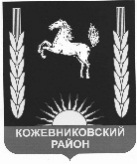 АДМИНИСТРАЦИЯ    кожевниковского   районараспоряжение________________                                                                                                                                         №_______с. Кожевниково   Кожевниковского района   Томской областиРассылка:1.Начальникам отделов и управлений Администрации района;2. Савельевой В.И.О плане работы  Администрации Кожевниковского района на 2019 годО плане работы  Администрации Кожевниковского района на 2019 год1. В соответствии с Регламентом Администрации Кожевниковского района, с целью определения мер организационного обеспечения решения основных задач органов местного самоуправления, утвердить план работы Администрации Кожевниковского района на 2018 год согласно приложению 1.         2.Заместителям Главы Кожевниковского района, руководителям структурных подразделений Администрации района:         1) обратить внимание на неукоснительное соблюдение сроков подготовки проектов нормативных правовых актов, представляемых в Думу Кожевниковского района в порядке реализации права нормотворческой инициативы;          2) осуществить  выполнение плановых мероприятий в установленные сроки.          3.Разместить распоряжение на официальном сайте муниципального образования Кожевниковский район.          4.Настоящее распоряжение вступает в силу с даты его подписания.          5.Контроль за исполнением распоряжения возложить на управляющего делами Администрации Кожевниковского района Бирюкову И.А.Глава Кожевниковского района                                                            А.М. ЕмельяновИ.А.Бирюкова838244 (22345)1. В соответствии с Регламентом Администрации Кожевниковского района, с целью определения мер организационного обеспечения решения основных задач органов местного самоуправления, утвердить план работы Администрации Кожевниковского района на 2018 год согласно приложению 1.         2.Заместителям Главы Кожевниковского района, руководителям структурных подразделений Администрации района:         1) обратить внимание на неукоснительное соблюдение сроков подготовки проектов нормативных правовых актов, представляемых в Думу Кожевниковского района в порядке реализации права нормотворческой инициативы;          2) осуществить  выполнение плановых мероприятий в установленные сроки.          3.Разместить распоряжение на официальном сайте муниципального образования Кожевниковский район.          4.Настоящее распоряжение вступает в силу с даты его подписания.          5.Контроль за исполнением распоряжения возложить на управляющего делами Администрации Кожевниковского района Бирюкову И.А.Глава Кожевниковского района                                                            А.М. ЕмельяновИ.А.Бирюкова838244 (22345)